Please complete this timetable at the end of the week and send to admin@exbourne-primary.devon.sch.uk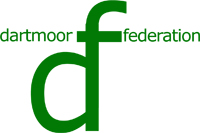 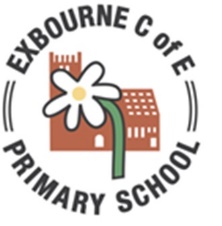 Childs name: 	Class:	 	Year Group:		Week beginning 16th March9.00-10.0010.00-11.0011.00-12.0013.00-14.0014.00-15.00MondayTuesdayWednesdayThursdayFriday